                                                                               T.C.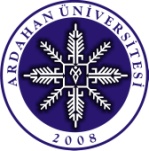 ARDAHAN ÜNİVERSİTESİLisansüstü Eğitim Enstitüsü MüdürlüğüKAYIT DONDURMA İSTEK DİLEKÇESİARDAHAN ÜNİVERSİTESİLİSANSÜSTÜ EĞİTİM ENSTİTÜSÜ MÜDÜRLÜĞÜNE	Enstitünüzün ............................................................................................................... Ana Bilim-Bilim Dalında ..................................... Numaralı Yüksek Lisans/Doktora programı ............................ Yarıyıl öğrencisiyim. Aşağıda belirttiğim ve ekte sunduğum belge uyarınca öğrenim süremi ............................... Eğitim-öğretim yılı .......................................................... Yarı yılından itibaren ................... Yarıyıl dondurmak istiyorum. 	Gereğini arz ederim.											 ........./........./20......											    ................................................											  (Ad, Soyad, İmza)Öğrenci Numarası 	.......................................................................................................................Adres:		...................................................................................................................................		...................................................................................................................................Telefon: 	Ev:.............................................................................................................................		İş:..............................................................................................................................E-posta:	.........................................................@.....................................................................MAZERETİN NEDENİ :Ekler: Mazeret Belgesi	       